Aksijalni krovni ventilator DZD 50/64 AJedinica za pakiranje: 1 komAsortiman: 
Broj artikla: 0087.0450Proizvođač: MAICO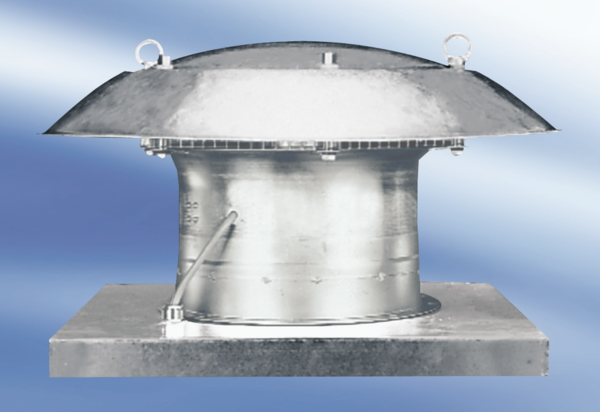 